配置页面关键项目如下：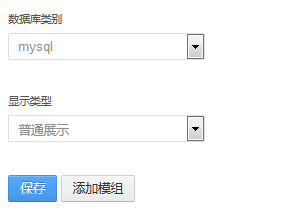 选择数据库，目前支持Mysql及Oracle显示类型包括：普通展示，就是包含表头等全部展示无表头展示无表头无边框展示标题列表点击【添加模组】按钮，则进入如下页面：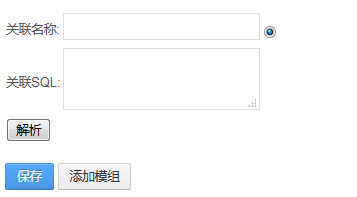 此处的模组可以无限添加，每个模组对应一条sql，用于索引页面的调用。即索引页面会发来关联名称，然后改模块接到名称后，去寻找它需要执行什么样的sql。关联名称：用于索引控制该模块使用关联sql：如果where 条件中含有问号，则表明会由索引传过来或者默认值输入。点击【解析】按钮后，会出现下图页面：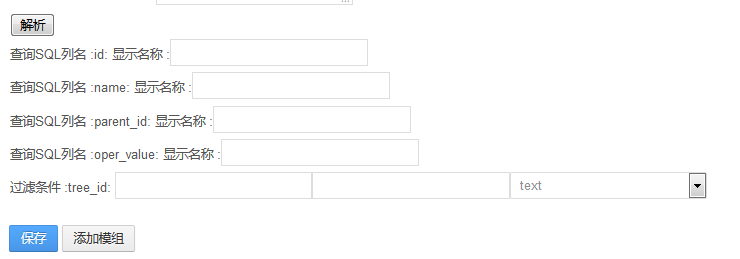 在这里设置显示的名称，如果sql中含有问号，则表示通过索引会传过来的参数，会出现下面的选项页面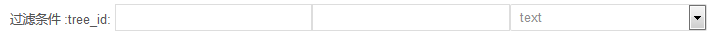 第一个表示索引传过来的变量名，第二个代表默认值，即使没有索引传值，也可以正常获取相应的值。第三个代表参数的类型。然后点击【保存】按钮，则该表格完成。